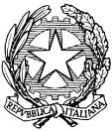 Tribunale di BeneventoSettore CivileOggetto: Richiesta RiabilitazioneAL PRESIDENTE DEL TRIBUNALE DI BENEVENTOIl/La Sottoscritto/a  __________________________________________nato/a a ______________________ il______________________ e residente in _________________________CF_________________________CHIEDEalla S.V. la riabilitazione del nome di _________________________________________________________ , ai sensi e per gli effetti della legge 07-03-1996 n.108, art.17.DICHIARASotto la propria responsabilità che non ha subito ulteriori protesti oltre quelli risultanti dalla visura camerale che si allega alla presente domanda per diventarne parte integrante.Dichiara altresì, di essere a conoscenza delle responsabilità penali in caso di dichiarazioni mendaci e non più veritiere (D.P.R. 445/2000)Benevento, lì __________________Il Richiedente__________________________________Occorrente:Originali e fotocopie dei titoli (in caso di titoli smarriti occorre allegare la denuncia sporta all’autorità di polizia)Quietanze dei creditori con firma autenticaVisura protesti rilasciata dalla Camera di CommercioContributo unificato di € 98,00 ed € 27,00 in marche da bollo (art. 30 T.U. D.P.R. 115/2002)Fotocopia del documento del ricorrenteIn caso di presentazione dell’istanza da parte di persona diversa dal ricorrente, occorre delega per la presentazione della domanda, per il ritiro del decreto e per la restituzione dei titoli